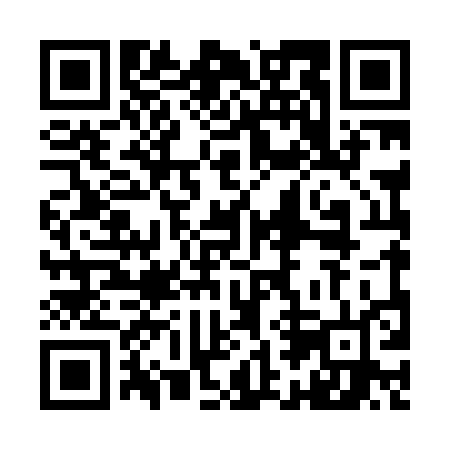 Prayer times for North Colesville, New York, USAMon 1 Jul 2024 - Wed 31 Jul 2024High Latitude Method: Angle Based RulePrayer Calculation Method: Islamic Society of North AmericaAsar Calculation Method: ShafiPrayer times provided by https://www.salahtimes.comDateDayFajrSunriseDhuhrAsrMaghribIsha1Mon3:475:311:075:108:4310:272Tue3:485:311:075:108:4310:263Wed3:485:321:075:108:4310:264Thu3:495:321:075:108:4210:255Fri3:505:331:085:108:4210:256Sat3:515:341:085:108:4210:247Sun3:525:341:085:108:4110:248Mon3:535:351:085:108:4110:239Tue3:545:361:085:108:4110:2210Wed3:555:361:085:108:4010:2111Thu3:565:371:095:108:4010:2012Fri3:575:381:095:108:3910:1913Sat3:585:391:095:108:3810:1814Sun4:005:401:095:108:3810:1715Mon4:015:401:095:108:3710:1616Tue4:025:411:095:108:3710:1517Wed4:035:421:095:108:3610:1418Thu4:055:431:095:108:3510:1319Fri4:065:441:095:108:3410:1220Sat4:075:451:095:098:3310:1121Sun4:095:461:095:098:3310:0922Mon4:105:471:095:098:3210:0823Tue4:115:481:095:098:3110:0724Wed4:135:481:095:098:3010:0525Thu4:145:491:095:088:2910:0426Fri4:165:501:095:088:2810:0327Sat4:175:511:095:088:2710:0128Sun4:185:521:095:078:2610:0029Mon4:205:531:095:078:259:5830Tue4:215:541:095:078:249:5731Wed4:235:551:095:068:239:55